МІНІСТЕРСТВО ОСВІТИ І НАУКИ УКРАЇНИ ХАРКІВСЬКИЙ НАЦІОНАЛЬНИЙ УНІВЕРСИТЕТ ІМЕНІ В.Н. КАРАЗІНА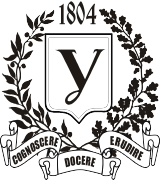 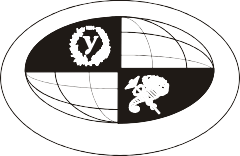 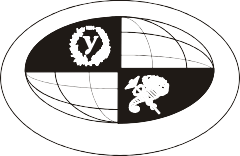 ФАКУЛЬТЕТ ІНОЗЕМНИХ МОВКАФЕДРА СХІДНИХ МОВ ТА МІЖКУЛЬТУРНОЇ КОМУНІКАЦІЇЗАСІДАННЯ СЕКЦІЇ КУЛЬТУРА ТА ЛІТЕРАТУРА КИТАЮСТУДЕНТСЬКОЇ       НАУКОВОЇ КОНФЕРЕНЦІЇ  «КАРАЗІНСЬКІ ЧИТАННЯ.   ІНОЗЕМНА ФІЛОЛОГІЯ:                                       ПОШУК МОЛОДИХ»2 грудня 2020 року13:00 – 15:30Посилання : https://us04web.zoom.us/j/77051970585?pwd=RHBpcFhxMU5vcnFsWElnUUUxaGxhdz09Meeting ID: 770 5197 0585Passcode: 5F5PZa Регламент виступу – 5 хвилин Регламент запитань – 5 хвилин Модератори – ст. викл. Огієнко К.О., викл. Кривоніс М.І.16.40  – Підбиття підсумків засідання секції (ст. викл. Огієнко К.О., викл. Кривоніс М.І.)№ПІБ доповідача Тема доповідіНауковий керівник Чорнорук Ольга Олександрівна Роль ієрогліфів на сучасному етапі розвитку китайської мови Огієнко К.О.13.00-13.10Гончаренко Ярослава АндріївнаПорівняльний аналіз судової системи України та КитаюОгієнко К.О.13.10-13.20Бутева Олександра ОлегівнаАктуальність конфуціанського трактату Чжун Юн на сучасній політичній ареніОгієнко К.О.13.20-13.30Загороднюк Тарас Ігоревич Особливості політичних систем Китаю та СШАОгієнко К.О.13.30-13.40Федерякіна Софія АркадіївнаРоль гейм-індустрії в культурі китайської молодіОгієнко К.О.13.40-13.50Соломаха Анастасія Віталіївна Роль шанхайського діалекту у счастному китайському суспільствіОгієнко К.О.13.50-14.00Стасилович Єлізавета СергіївнаНаціональна кухня національна спадщина Китаю Огієнко К.О.14.00-14.10Ісаєва Анна АндріївнаФонетичні передумови формування «щасливих» та «не щасливих» чисел у Китаї  Огієнко К.О.14.10-14.20Ткачук Анастасія ВолодимирівнаПроблема цензури у сучасних китайських новелах Огієнко К.О.14.20-14.30Брайнінгер Маргарита ВалерьевнаЖанрове різноманіття сучасної китайської літератури Огієнко К.О.14.30-14.40Іващенко Юлія ВіталіївнаFilial piety in Chinese society Огієнко К.О.14.40-14.50Кулемічев Степан ОлексійовичРозбіжності в менталітеті китайців та японців Огієнко К.О.14.50-15.00Садова Софія КостянтинівнаОбраз дракона в сучасній китайській літературі Огієнко К.О.15.00-15.10